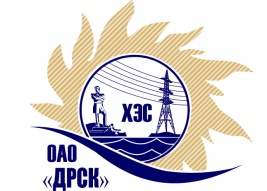 Открытое Акционерное Общество«Дальневосточная распределительная сетевая  компания»14.08.2014 г.   							                    № 426/НУведомление о внесение измененийв Извещение и закупочную документацию         Настоящим извещением сообщаем, о внесении изменений в извещение о проведении открытого одноэтапного электронного конкурса (b2b-energo.ru) без предварительного квалификационного отбора  от 08.07.2014  № 31401318775 и в закупочную  документацию право заключения договора на: Разработку промежуточных опор из композитных материалов для ВЛЭП на классы напряжений 0,4 кВ и 6-10 кВ.Изменения внесены:В Извещение: 	пункт 18 читать в следующей редакции: «Предполагается, что рассмотрение заявок участников конкурса будет осуществлено в срок 27.08.2014 г. по адресу Организатора. Организатор вправе, при необходимости, изменить данный срок».	пункт 19 читать в следующей редакции: «Предполагается, что подведение итогов  конкурса и подписание протокола о его результатах между Организатором конкурса и Победителем будет осуществлено в ОАО «ДРСК»  до 12.09.2014 г. Организатор вправе, при необходимости, изменить данный срок».В Закупочную  документацию:	пункт 4.1.21  читать в следующей редакции: «Предполагается, что рассмотрение предложений участников конкурса будет осуществлено в срок 27.08.2014 г. по адресу Организатора. Организатор вправе, при необходимости, изменить данный срок».	пункт 4.1.22  читать в следующей редакции: «Предполагается, что подведение итогов  конкурса и подписание протокола о его результатах между Организатором конкурса и Победителем будет осуществлено в ОАО «ДРСК»  до 12.09.2014 г. Организатор вправе, при необходимости, изменить данный срок».Председатель Закупочной комиссии2 уровня ОАО «ДРСК»	                                                                         В.А. ЮхимукКоврижкина Е.Ю. тел.(416-2) 397-208okzt5@drsk.ru